University of Nebraska Kearney NCC Mini Grant Final Report 2015Project ObjectivesThe specific objectives set based on UNK’s strategic plan are: Reducing students’ misperception of their peers’ alcohol use Reduce drinking and driving. Project Activities1. Conceptualize and develop social norms messages. 2. Hire Student Workers and assign prevention projects. 3. Further develop “The Safe Ride” Program through collaborations and advertising.Social Norms Messages As stated in our proposal, a media campaign was developed in order to address students’ misperceptions about their peers’ alcohol use, to promote the SAFE Ride Program, and to increase interaction with our social media sites. The Fact or Yak project was a two day social and digital media blitz which provided alcohol education about how alcohol works, promoted the safe ride, and redirected students to our social media pages. Fact or Yak/Safe Ride T-Shirts – 50 custom T-shirts were funded by NCC Mini grant to promote our efforts among UNK students. Students who followed, retweeted and favorited our “Fact or Yak” tweets became eligible to receive one of the t-shirts. 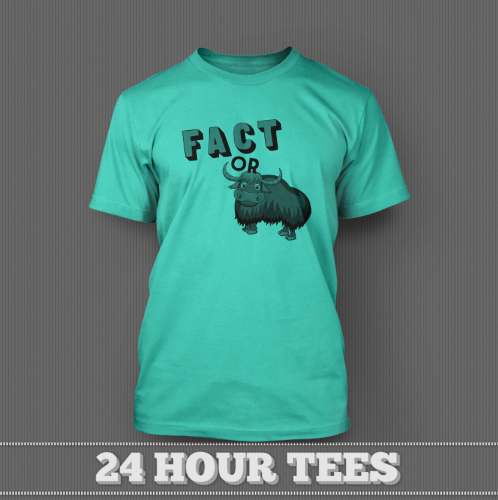 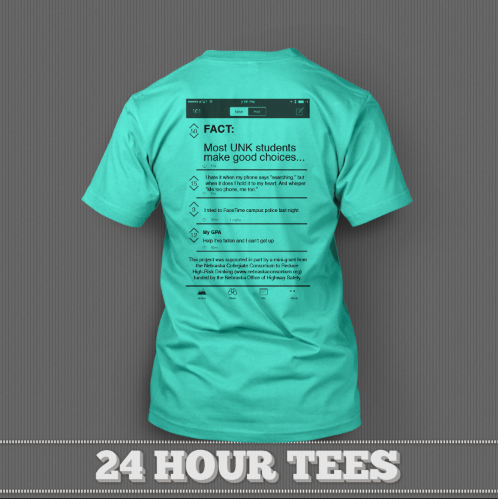 We had many students engage with us on Twitter, Facebook and Yik Yak and we displayed digital images on these social media platforms as well as displayed our Fact or Yak Poster on every computer screen on campus. Digital Messages: Computer Displays around Campus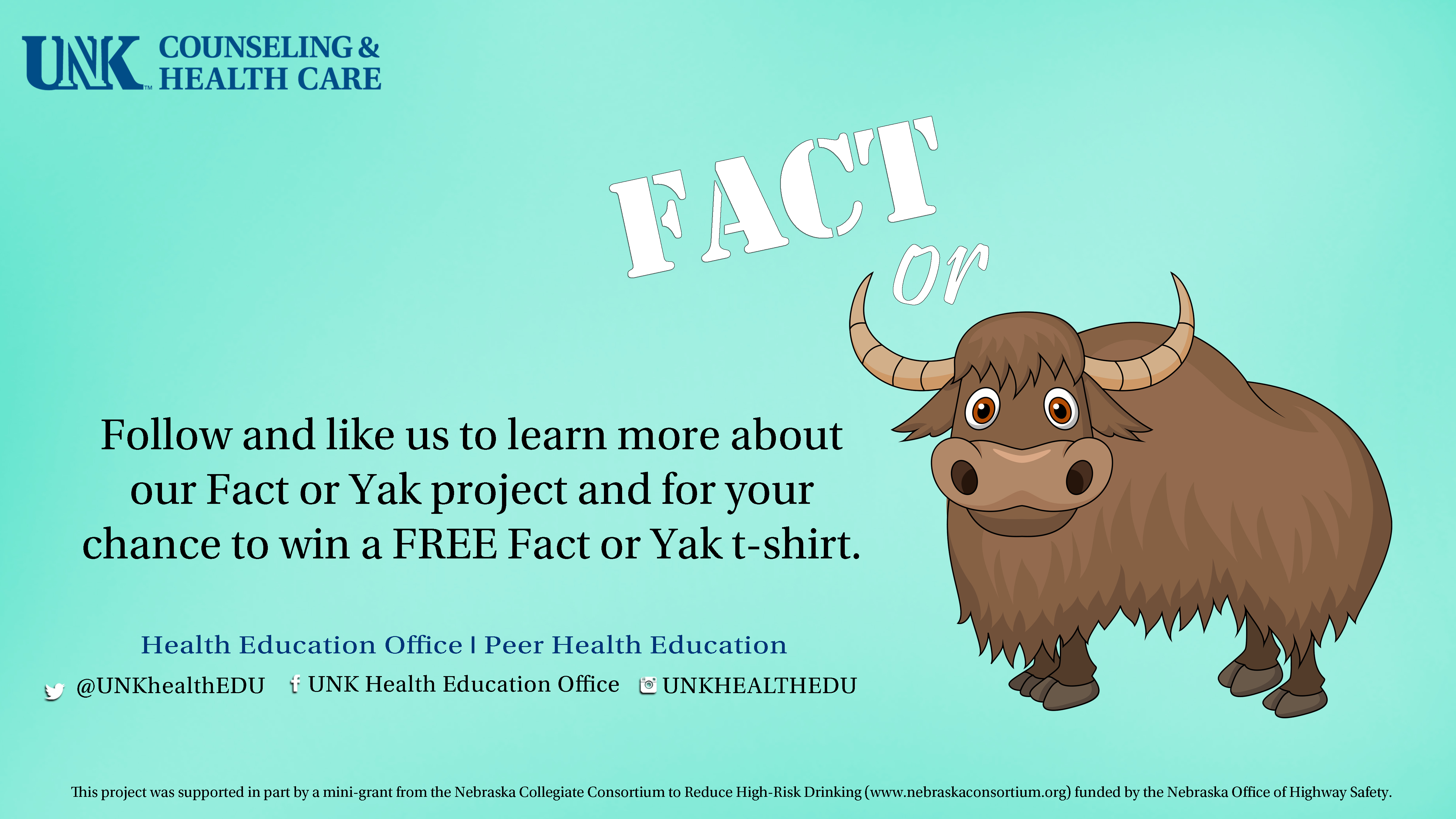 Twitter Cover Photo 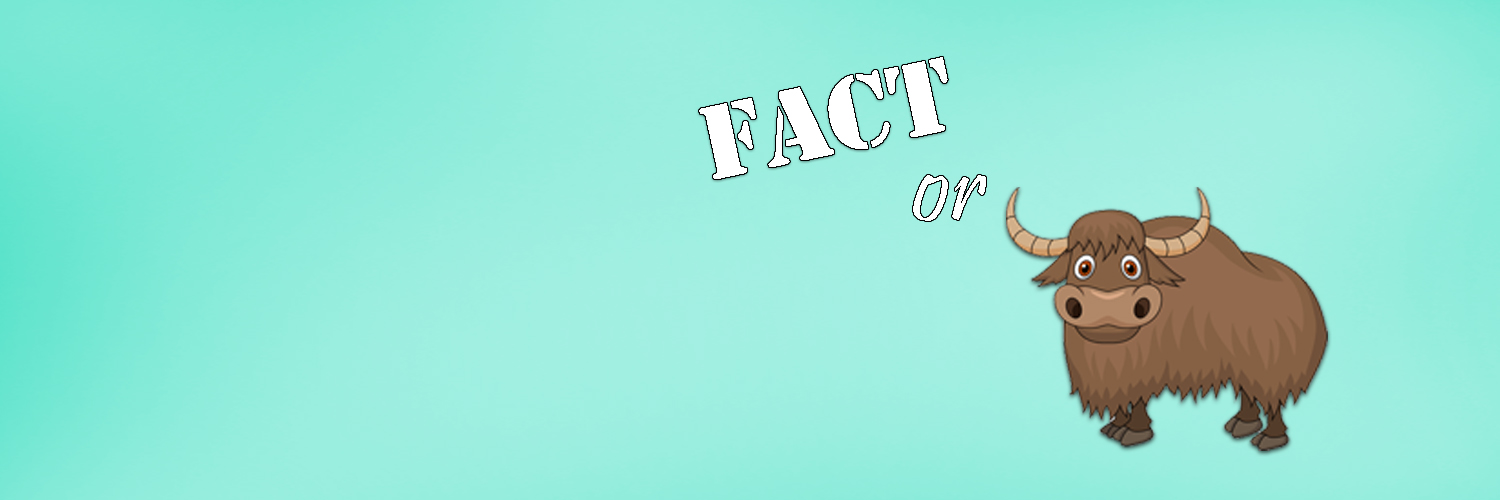 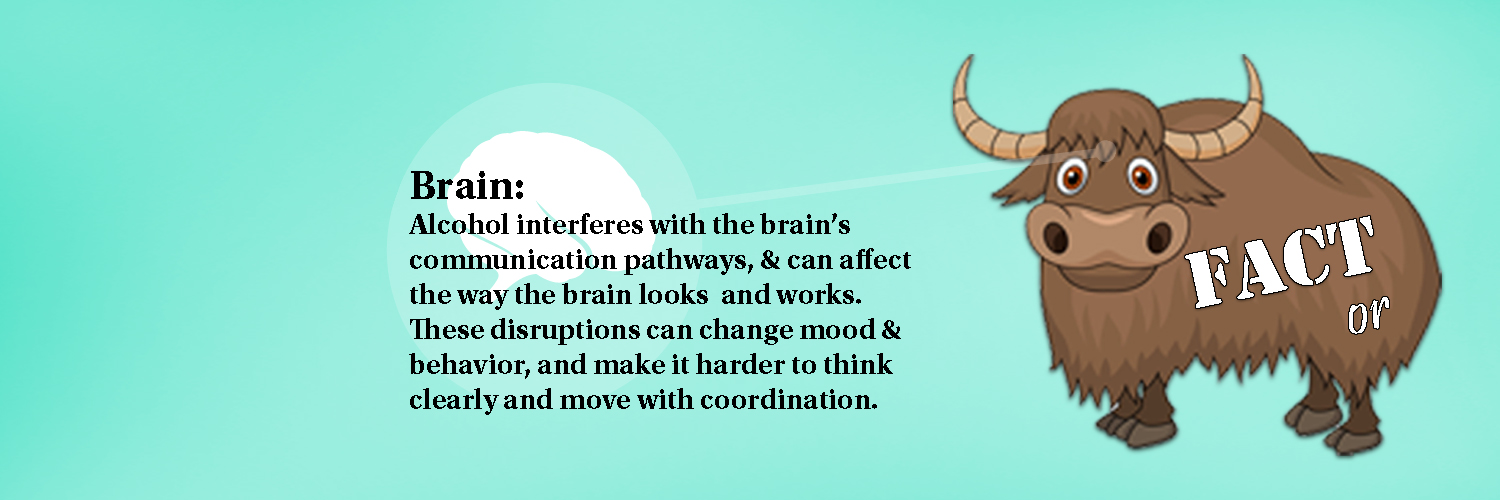 Facebook Cover and Profile Photos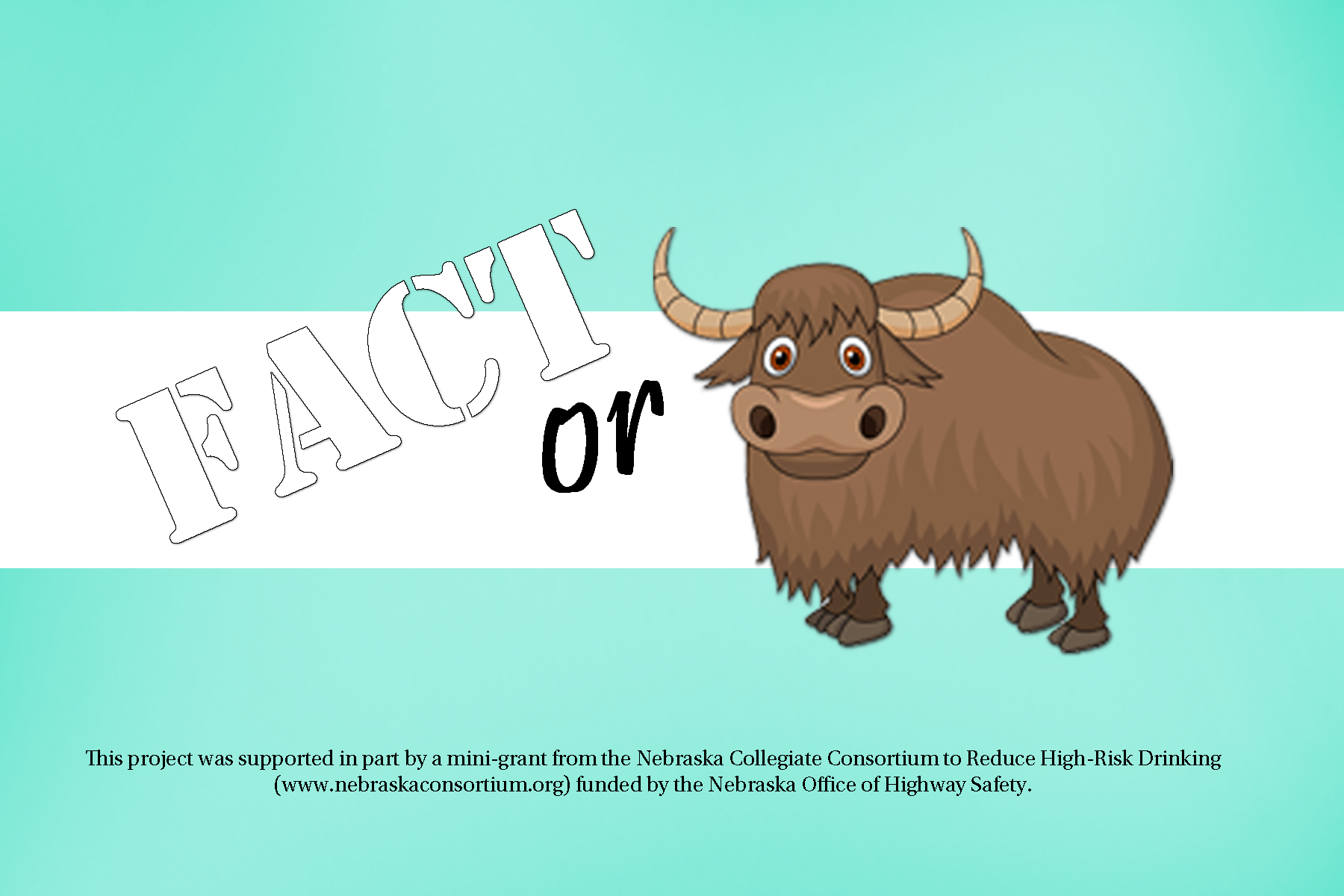 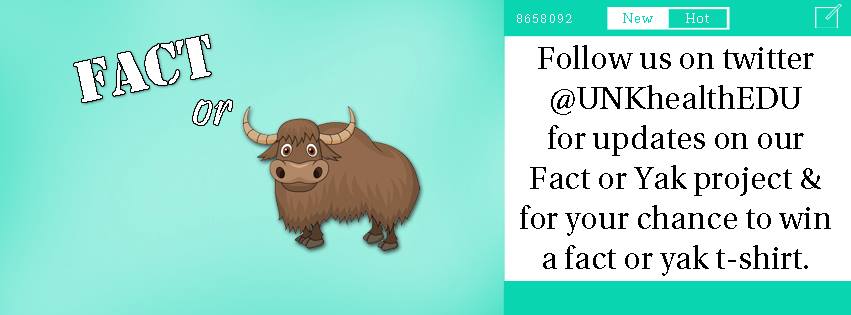 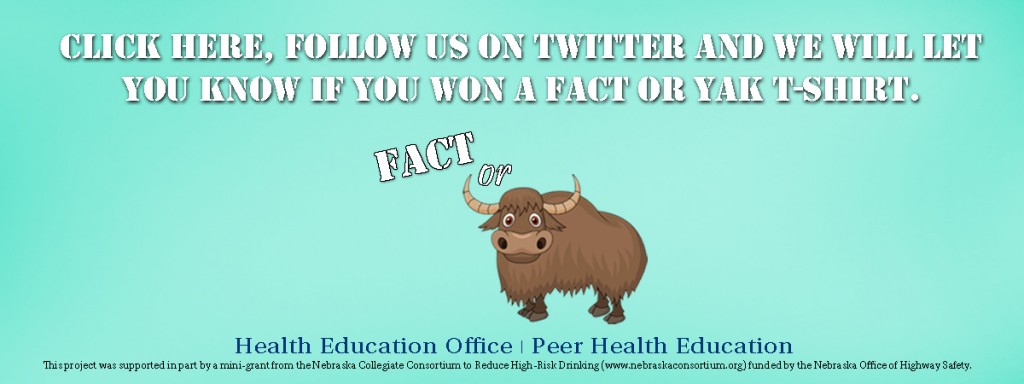 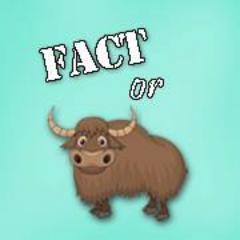 UNKhealthEDU.org web banners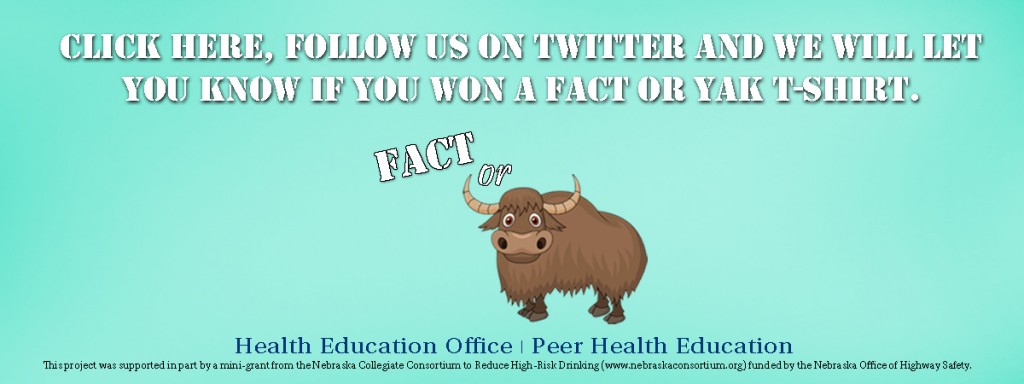 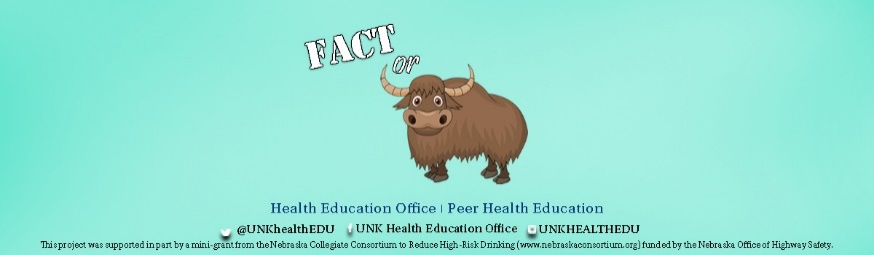 Social Media Poster embedded into posts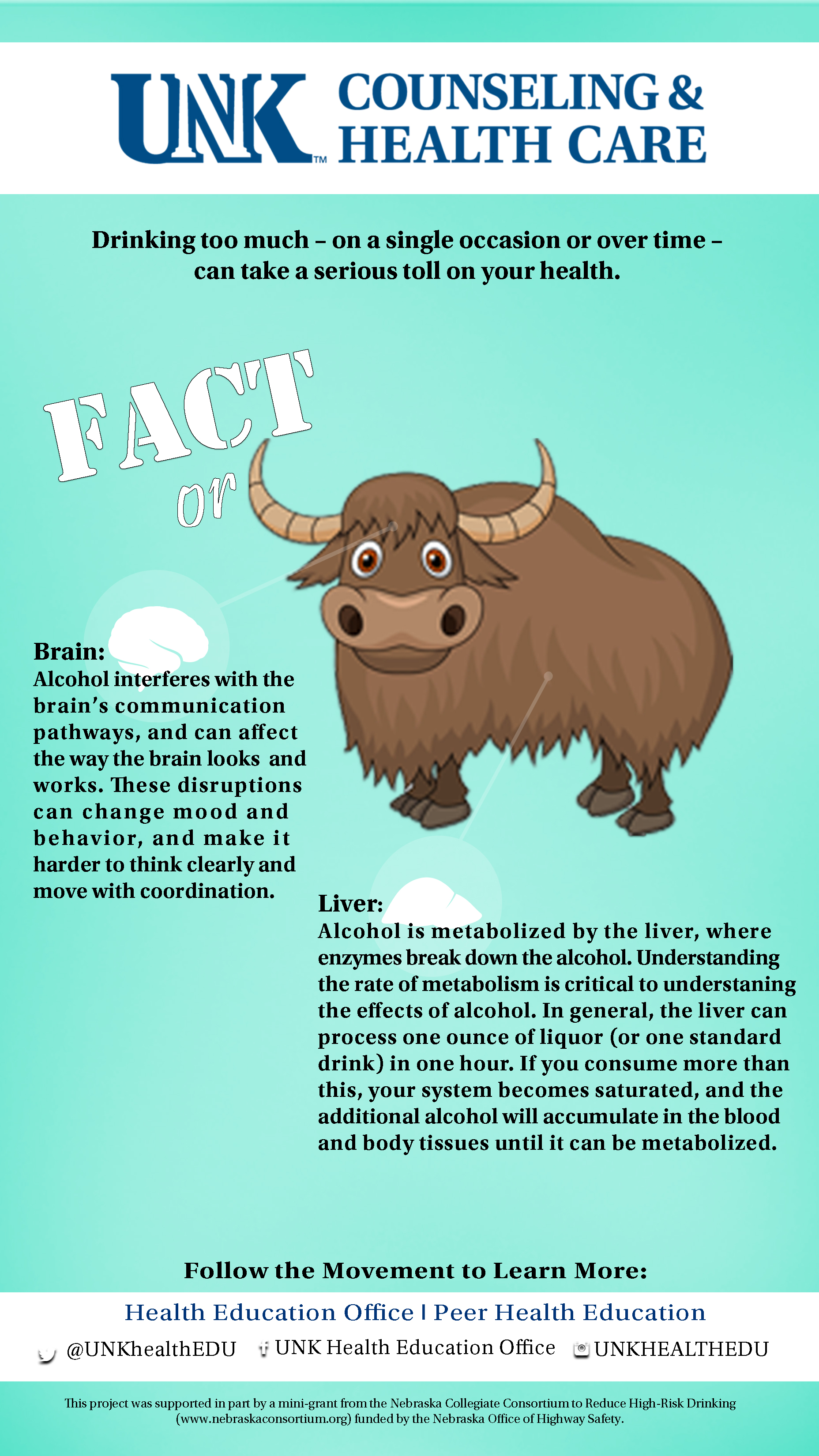 A couple of our Yaks with engagement: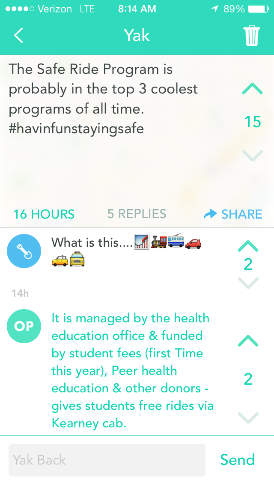 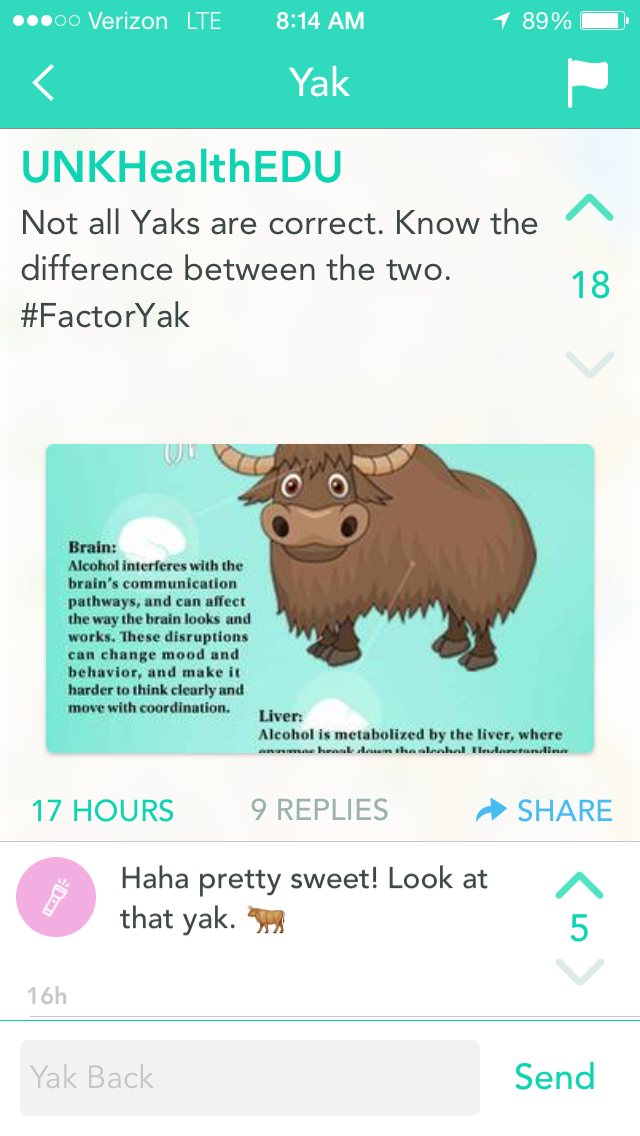 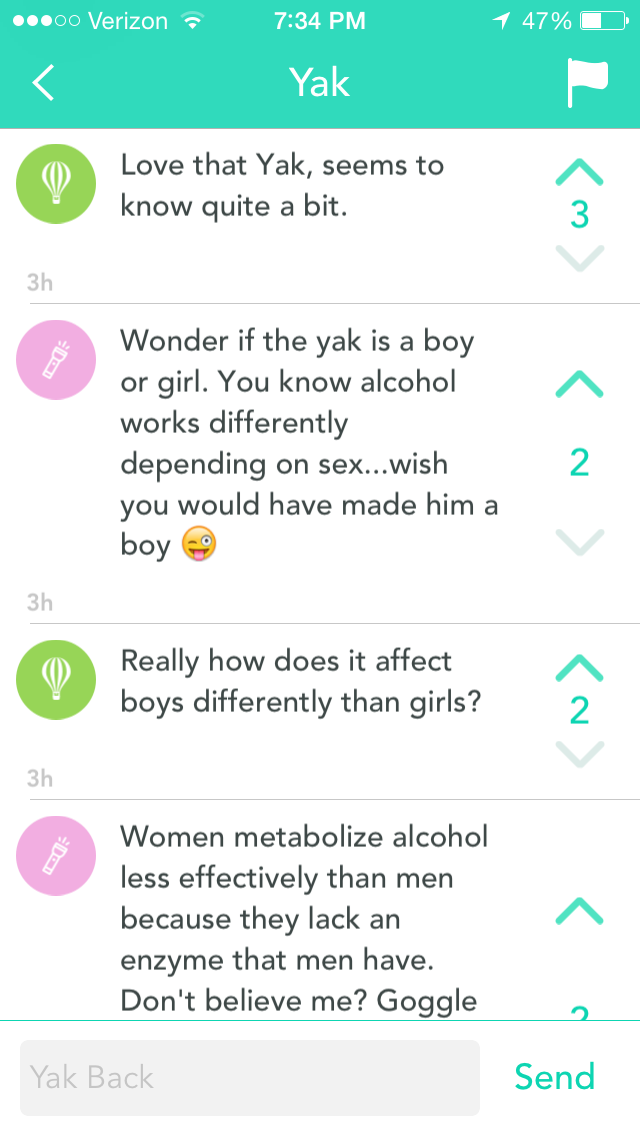 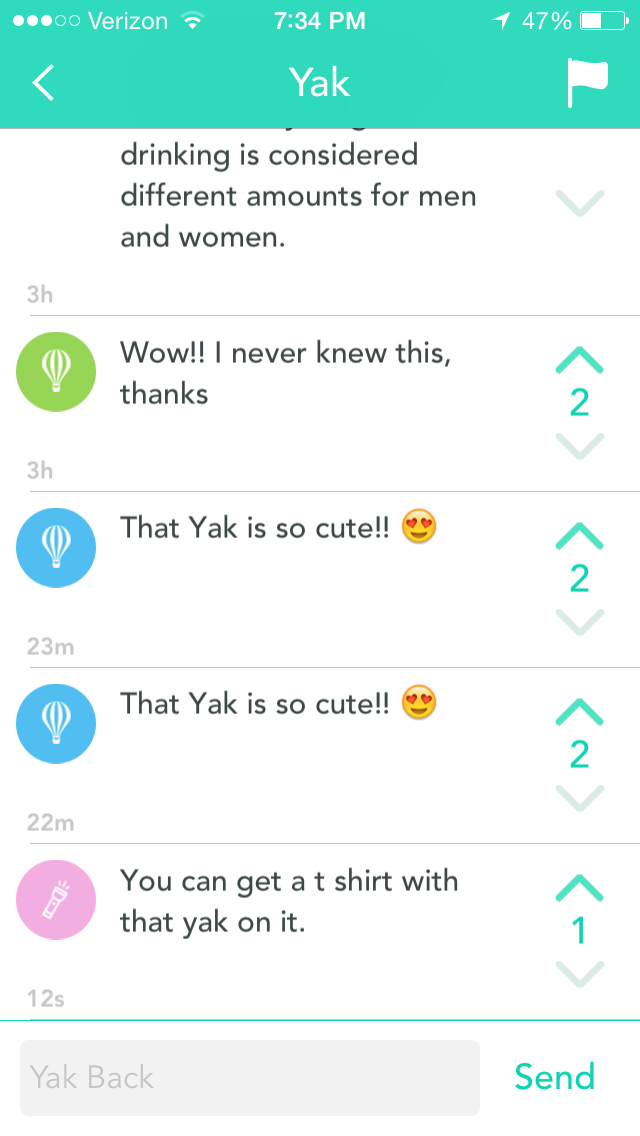 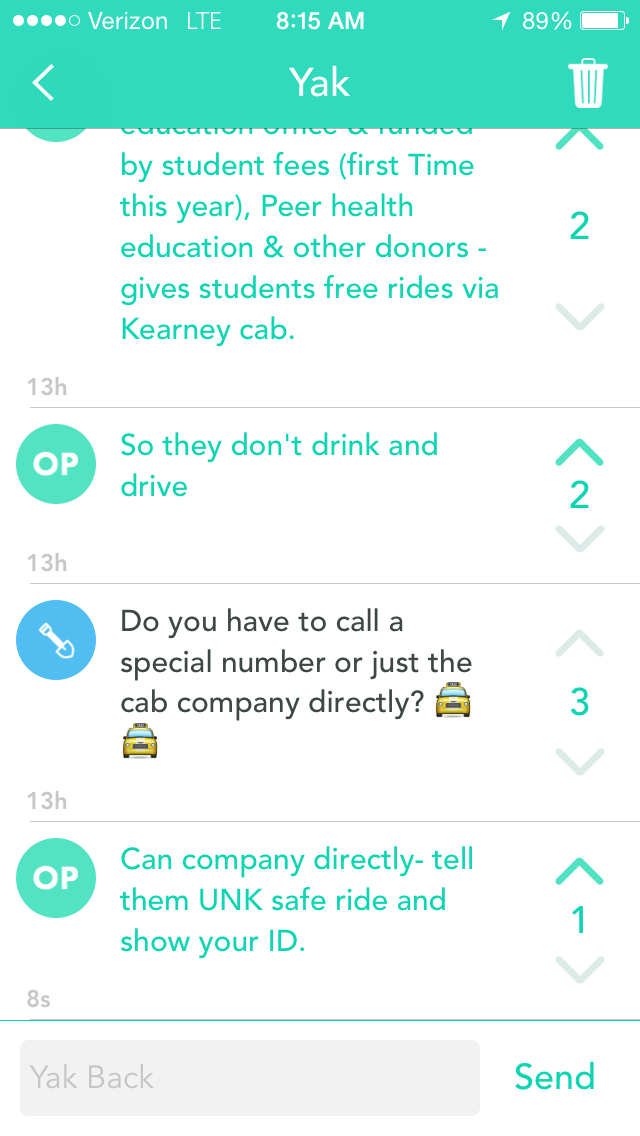 Twitter Post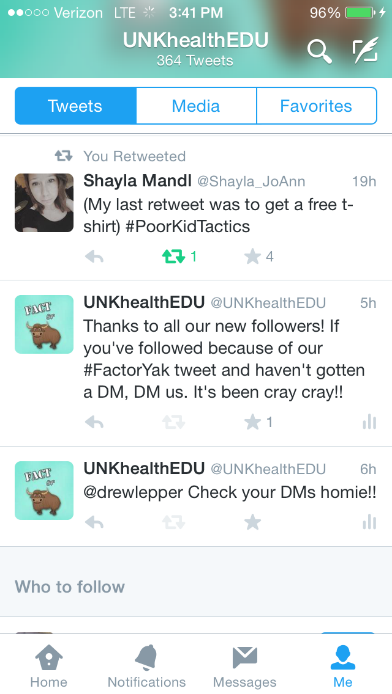 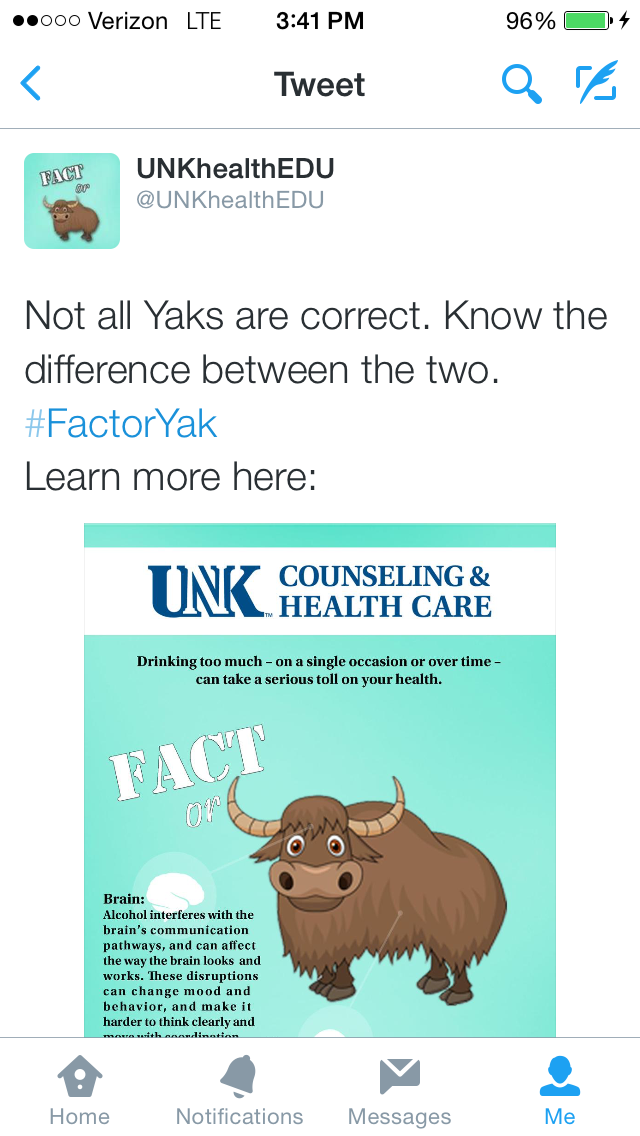 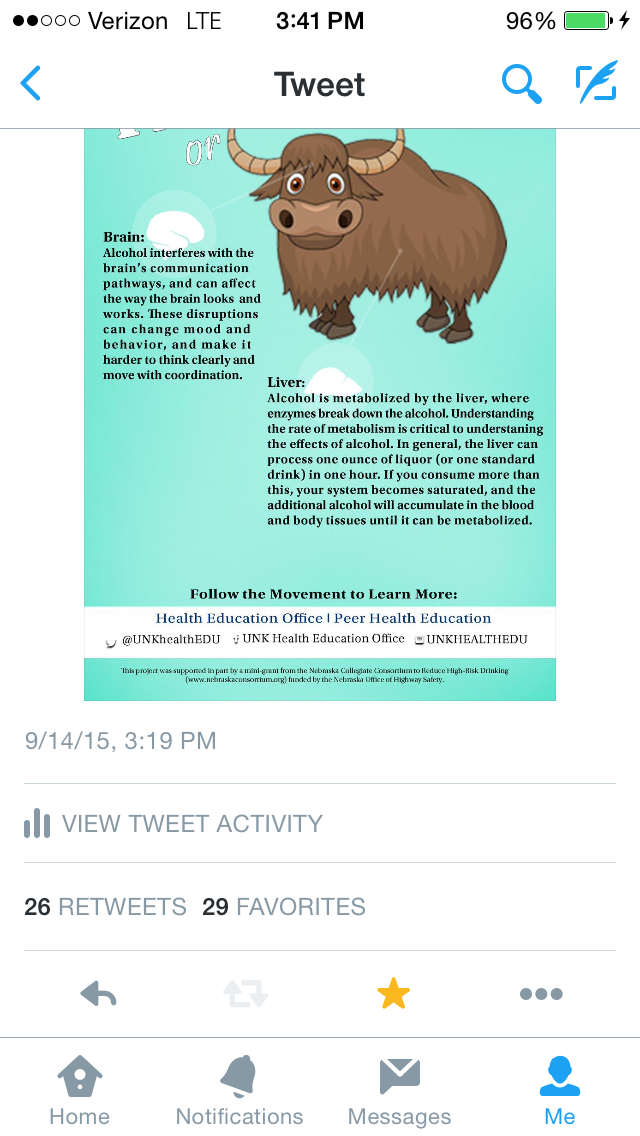 Facebook Posts and Facebook AD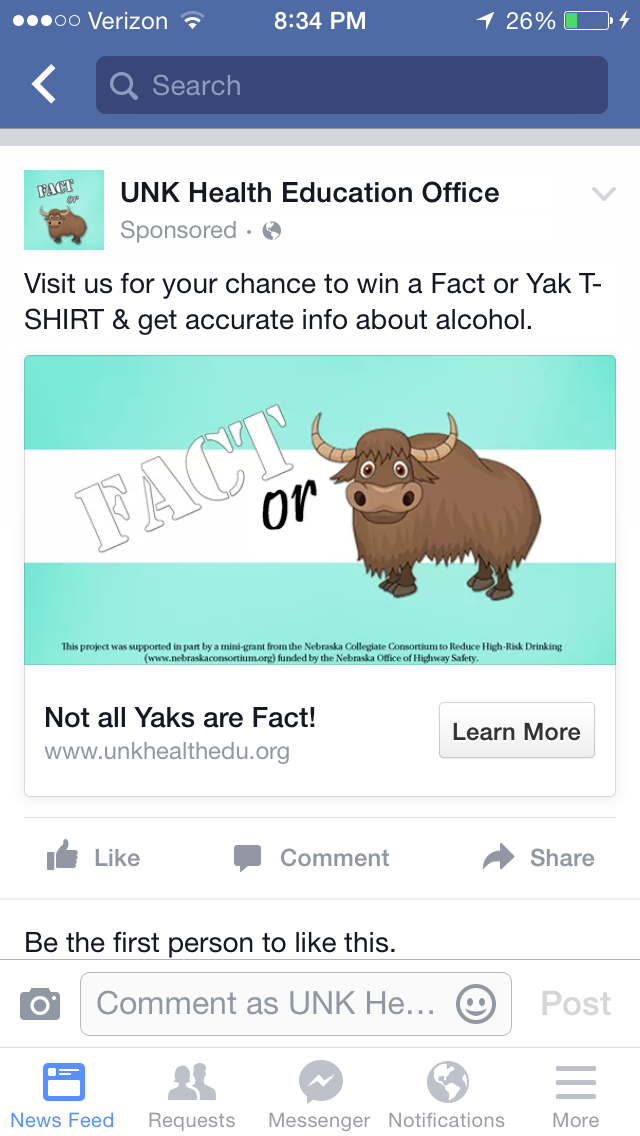 Project EvaluationsThe Project was evaluated by tracking students who engaged with our social media outlets and website as well as the number of impressions we had on others’ social media walls.New Twitter Followers: 9/14-15, 2015: 21Twitter postNot all Yaks are correct. Know the difference between the two. #FactorYak Learn more here: pic.twitter.com/FiWQvOlsuVImpressions					    1,820Facebook Posts and ADS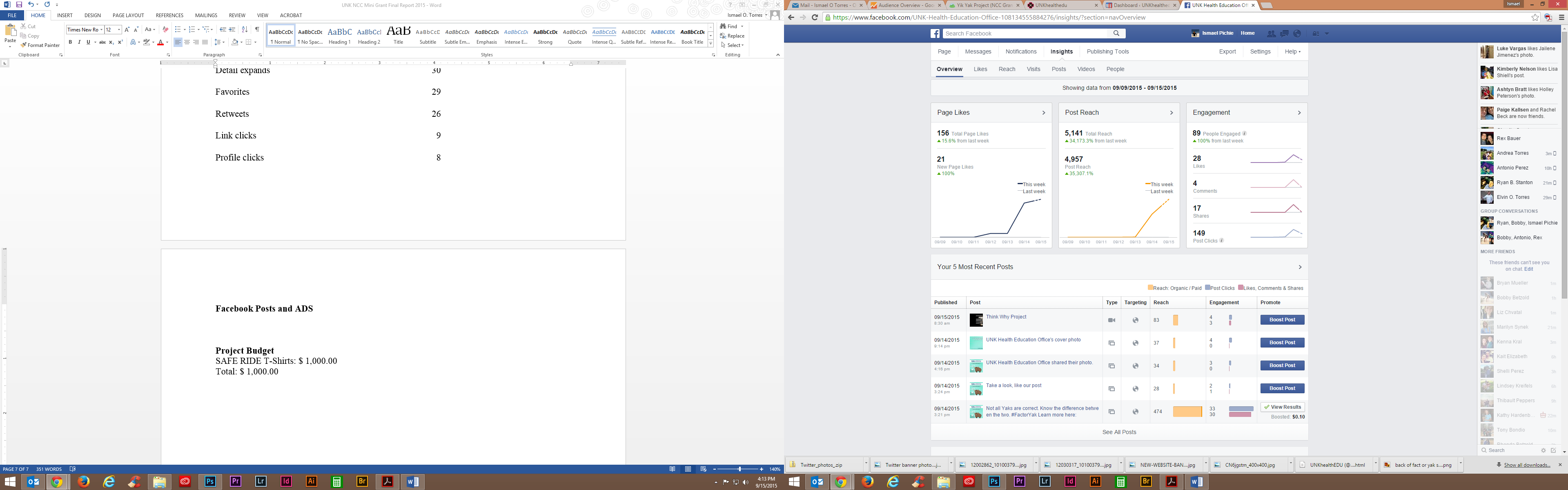 Project Budget $2,800.00Student Worker (Helped develop the campaign): $1,804.50Fact or Yak/SAFE RIDE T-Shirts: $750.00Istock.com credits for Yak Vector Image and Human Body Vector Image for posters: $60.00Social Media Advertisements: $97.97 Remaining budget: $87.53 Total engagementsTotal engagements319Photo or video clicksnumber of clicks on photos or videos in this Tweet217Detail expands30Favorites29Retweets26Link clicks9Profile clicks8